Publicado en Reus el 20/05/2015 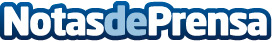 Esquiades.com, pasión por la montaña durante todo el añoEsquiades.com ha renovado sus contenidos y productos para poder ofrecer multitud de ofertas de deportes de aventura, relax y ocio para esta primavera y verano. Según cuentan desde Esquiades.com, el rafting en el Pirineo Catalán sigue siendo el producto estrella de esta época del año, así como los viajes a Andorra, incluyendo Hotel y actividades diversas como el acceso al Centro Termal de CaldeaDatos de contacto:Departamento de ComunicaciónEsquiades.com977270709Nota de prensa publicada en: https://www.notasdeprensa.es/esquiades-com-pasion-por-la-montana-durante_1 Categorias: Telecomunicaciones Viaje Marketing Esquí Turismo http://www.notasdeprensa.es